 [ Sur format A4 , 1 page maxi, Arial 11 – Photos en mosaïque pour 50% de visuel ] 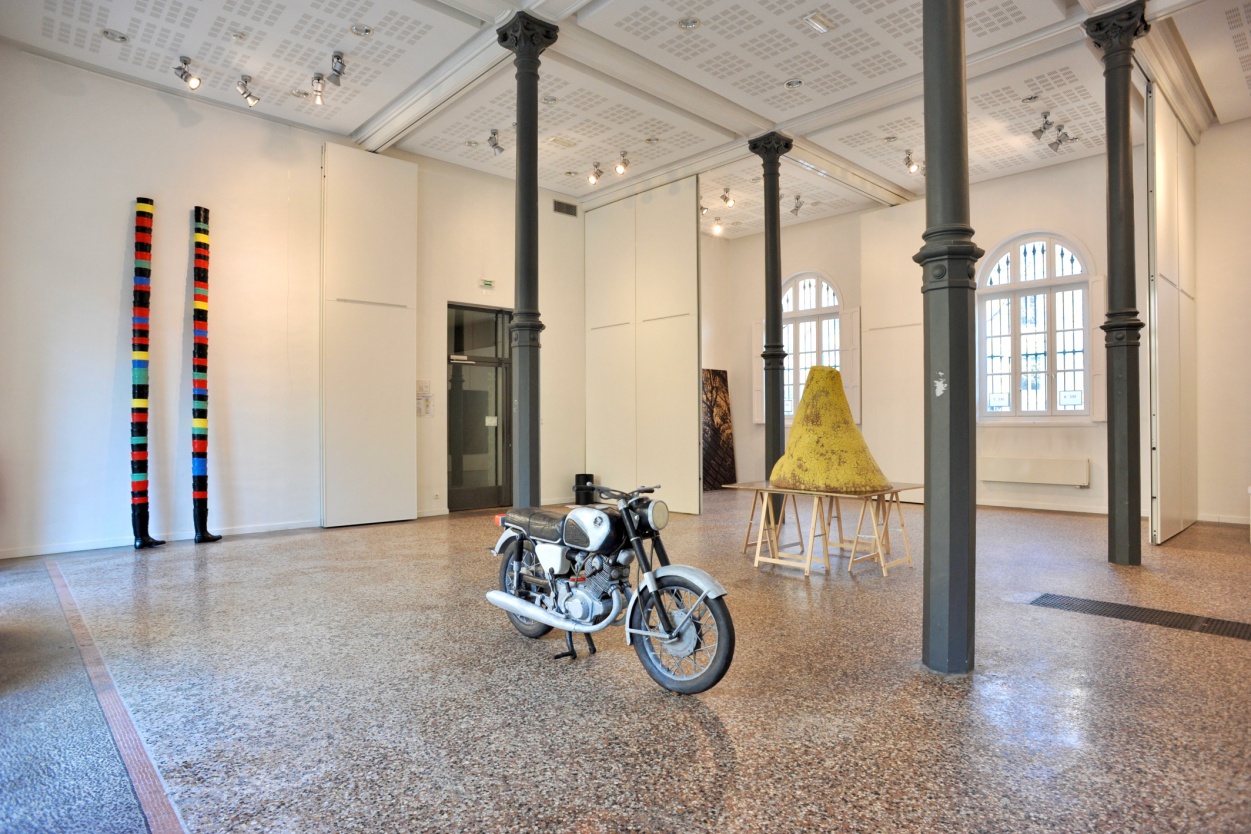 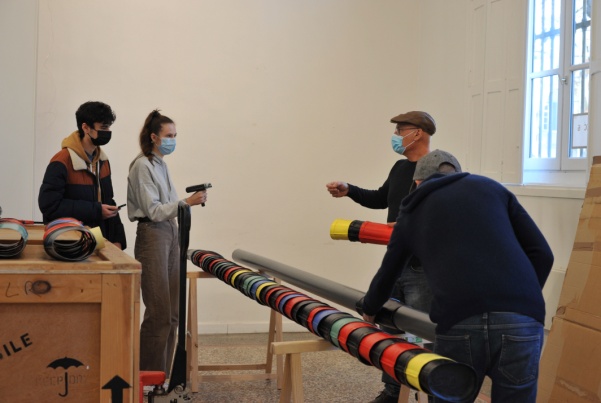 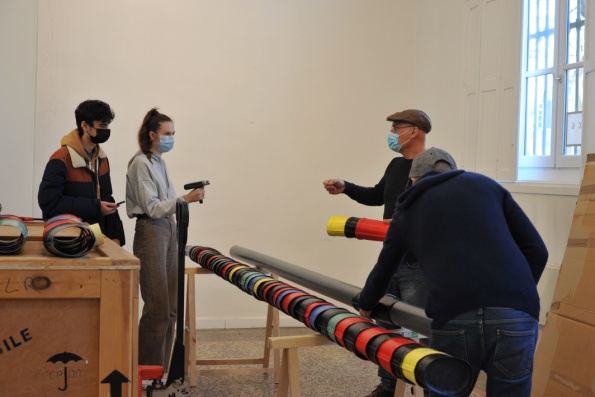 MOTS-CLÉ :  DECRIRE SON PROJET (en quelques lignes) :OBJECTIFS :  pq on a fait cela ?MODALITES (niveau, calendrier, partenaire…) :DIVERSES REFERENCES : artistiques ou non, cartel ou en lien, 3 max, divers domaines en contradiction 